FICHA ACTIVIDADFICHA ACTIVIDADMATERIA: GeografíaRESPONSABLE: Francisco Javier Quesada MolinaCURSO: 3º ESO CURSO: 3º ESO DEPARTAMENTOS IMPLICADOSDEPARTAMENTOS IMPLICADOSDepartamento de Geografía e HistoriaDepartamento de MúsicaDepartamento de Geografía e HistoriaDepartamento de MúsicaTÍTULO ACTIVIDAD: Where is this song coming from?TÍTULO ACTIVIDAD: Where is this song coming from?DESCRIPCIÓNDESCRIPCIÓNLa actividad consiste en la creación de una serie de códigos QR que contienen enlaces a youtube con descripciones en inglés de músicas tradicionales de diferentes provincias de España además de un extracto de la canción en particular. En los textos no se incluye información sobre el origen de la música y el alumnado debe leer la descripción, escuchar el fragmento musical y acertar a qué provincia o comunidad autónoma pertenece. Los códigos están escondidos en clase y el alumnado por grupos debe encontrarlos para fomentar el trabajo en equipo. La actividad consiste en la creación de una serie de códigos QR que contienen enlaces a youtube con descripciones en inglés de músicas tradicionales de diferentes provincias de España además de un extracto de la canción en particular. En los textos no se incluye información sobre el origen de la música y el alumnado debe leer la descripción, escuchar el fragmento musical y acertar a qué provincia o comunidad autónoma pertenece. Los códigos están escondidos en clase y el alumnado por grupos debe encontrarlos para fomentar el trabajo en equipo. USO DE TIC’SUSO DE TIC’S- Se debe permitir el uso del teléfono móvil para esta actividad.- Se necesita acceso a internet en el aula- Es necesario crear los códigos QR con esta web: http://www.codigos-qr.com/generador-de-codigos-qr/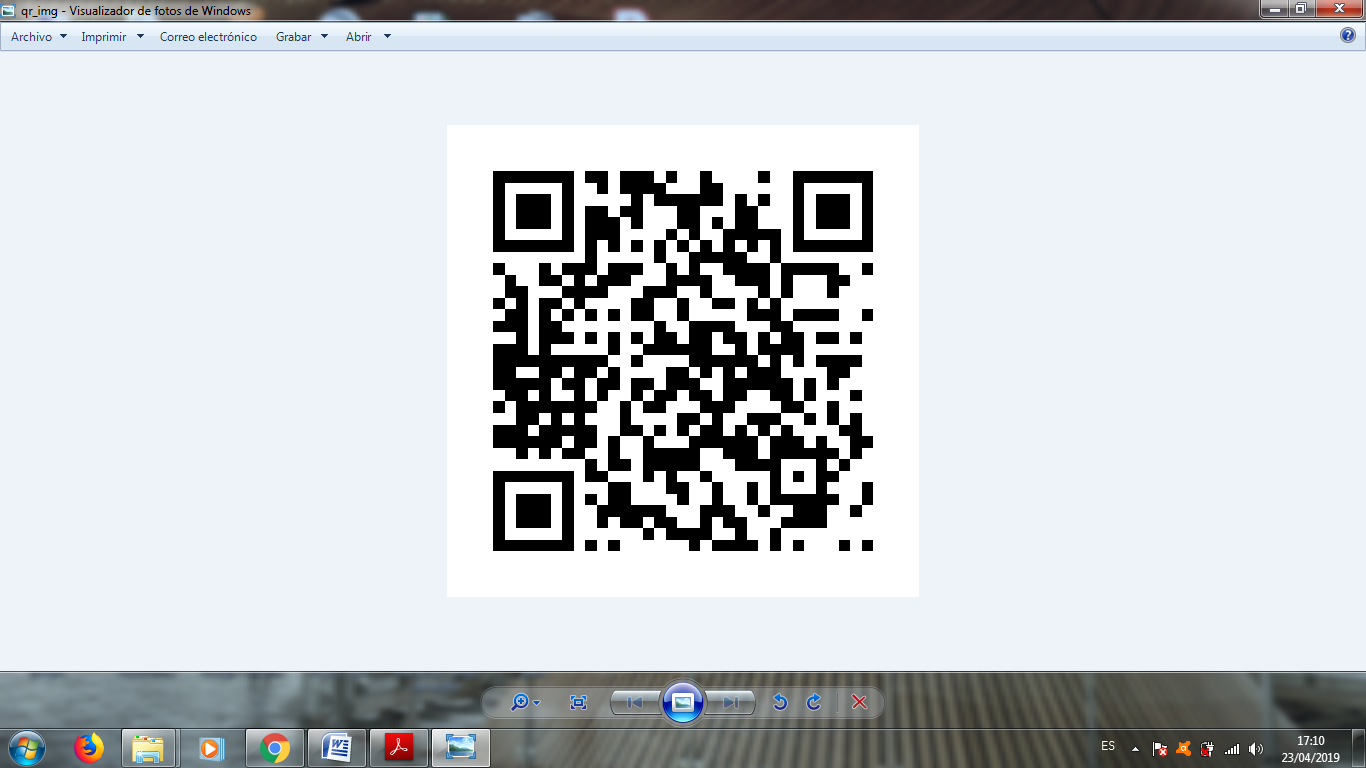 - Ejemplo: 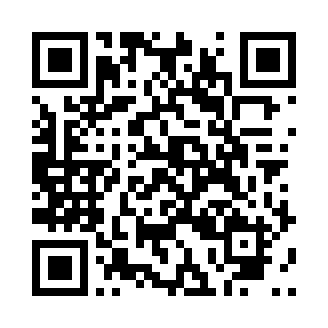 - Se debe permitir el uso del teléfono móvil para esta actividad.- Se necesita acceso a internet en el aula- Es necesario crear los códigos QR con esta web: http://www.codigos-qr.com/generador-de-codigos-qr/- Ejemplo: RELACIÓN CON OTRAS MATERIASRELACIÓN CON OTRAS MATERIASMúsica: La música tradicional en el mundo. 1. Identificar, a través de la audición o del visionado, obras de la música tradicional, describiendo sus rasgos más característicos y distinguiendo diferentes estilos, estéticas y usos. 1.1. Conoce y describe las principales características de la música y la danza tradicional, distinguiendo diferentes estilos de canto, melodías, escalas, texturas y ritmos.Geografía: España, Europa y el Mundo: la organización territorial de España. 2. Conocer la organización territorial de España. 2.1. Distingue en un mapa político la distribución territorial de España: comunidades autónomas, capitales, provincias, islas.Educación Física: 1. Utilizar las Tecnologías de la Información y la Comunicación para mejorar su proceso de aprendizaje, buscando fuentes de información adecuadas y participando en entornos colaborativos con intereses comunes.Música: La música tradicional en el mundo. 1. Identificar, a través de la audición o del visionado, obras de la música tradicional, describiendo sus rasgos más característicos y distinguiendo diferentes estilos, estéticas y usos. 1.1. Conoce y describe las principales características de la música y la danza tradicional, distinguiendo diferentes estilos de canto, melodías, escalas, texturas y ritmos.Geografía: España, Europa y el Mundo: la organización territorial de España. 2. Conocer la organización territorial de España. 2.1. Distingue en un mapa político la distribución territorial de España: comunidades autónomas, capitales, provincias, islas.Educación Física: 1. Utilizar las Tecnologías de la Información y la Comunicación para mejorar su proceso de aprendizaje, buscando fuentes de información adecuadas y participando en entornos colaborativos con intereses comunes.SISTEMA DE EVALUACIÓNSISTEMA DE EVALUACIÓNSe puntúa como actividad de clase y se califica dependiendo de cuantos fragmentos musicales se aciertan a colocar en su contexto territorial. Puede elegirse un grupo ganador que recibe mejor puntuación: Otro positivo, una nota más alta, etc…Se puntúa como actividad de clase y se califica dependiendo de cuantos fragmentos musicales se aciertan a colocar en su contexto territorial. Puede elegirse un grupo ganador que recibe mejor puntuación: Otro positivo, una nota más alta, etc…GLOSARIO:GLOSARIO:El Glosario no es necesario ya que la actividad es eminentemente auditiva. Sí puede aparecer vocabulario más específico en las descripciones del fragmento musical. El Glosario no es necesario ya que la actividad es eminentemente auditiva. Sí puede aparecer vocabulario más específico en las descripciones del fragmento musical. 